Paid work opportunity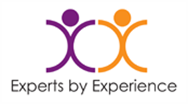 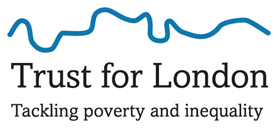 Bromley Experts by ExperienceYouth Transition Project LeaderFunded for 3 Years from start dateActual Annual Salary £19,200 for 28 hours pwwith 2% pay rises in years 2 and 3Flexible days/times subject to service needsX by X Bromley is the only *Disabled-led organisation for Deaf and Disabled People* and Carers in Bromley. *By Disabled People we include people who need support around or have experienced physical, sensory, mental health, long-term health (including people living with HIV or AIDs) learning or development barriers, neuro-divergent people plus people who use or have used drug or alcohol services.We have funding from Trust for London for an exciting new project to tackle the root causes of young disabled people’s lack of human rights around the issue of transition into adulthood, using direct participation of young disabled people to hold policy/decision makers to account and to increase our ability to influence systemic change through capacity building.We are looking for a self-motivated, dynamic person with lived experience of Disability and proven experience of taking a lead project management role in youth engagement work. You’ll need to have a passion for Disability rights and the ability to engage young people to work with you in a co-productive way.We are committed to ensuring equal opportunities in employment. Please let us know about any access needs you have, including if there are any adjustments that you will require at interview. The closing date for applications is:Monday 28 June 5 pm.To receive the recruitment pack email: info@xbyxbromley.com or phone 07513 403193